.МУНИЦИПАЛЬНОЕ БЮДЖЕТНОЕ ДОШКОЛЬНОЕОБРАЗОВАТЕЛЬНОЕ УЧРЕЖДЕНИЕ«Детский сад общеразвивающего вида № 115»Конспект индивидуального занятия с детьми старшего дошкольного возраста по автоматизации звука [л] в связной речи «Путешествие в сказку»Подготовила: учитель-логопед, ВКК             Ююкина Ирина Вячеславовнагород ВоронежЦели: Автоматизация звука [Л] в связной речи.Задачи:Коррекционно-образовательные:уточнение артикуляции звука [Л] и закрепление правильной артикуляции в  слогах, словах и связной речи;упражнять в подборе слов к звуковым схемам;закреплять умение составлять звуковую схему слова;упражнять в образовании родственных слов к слову ВОЛК;упражнять в делении слов на слоги;упражнять в пересказе текста.Коррекционно-развивающие:развитие фонематического восприятия;развитие навыков звукового анализа;развитие памяти, внимания, мышления;развитие воздушной струи;развитие мелкой  и крупной моторики;повышение познавательной активности и работоспособности ребенка.Коррекционно-воспитательные:воспитывать любознательность, творческое воображение, навыки самоконтроля, организованность в работе.Оборудование: карточки из дидактической игры «Что за дверью?» («Мерсибо»), фишки для составления звуковой схемы слова, предметные картинки, дидактическое пособие «ДОМ-ЗАМОК-ИЗБУШКА» для деления слов на слоги, ноутбук, презентация «Освободи животных»Структура занятия:I. Организационный момент.II. Основная часть:Артикуляционная гимнастика и дыхательные упражненияСообщение темы занятияАнализ артикуляции и характеристика звука  Закрепление навыка звукового анализа (подбор слов к схемам, составление звуковой схемы слова) Подбор родственных слов (с опорой на мнемокарточки).Деление слов на слоги.Пересказ рассказа «Котенок и клубок» III. Итог занятия. Рефлексия. Домашнее заданиеХод занятия:I. Организационный момент.- Ты любишь сказки? Я предлагаю тебе отправиться в путешествие в сказку. Мы с тобой отправимся в «Сказку о молодильных яблоках».  Царь-батюшка заболел, Иван-царевич решил добыть для него молодильные яблочки (заставка на экране). 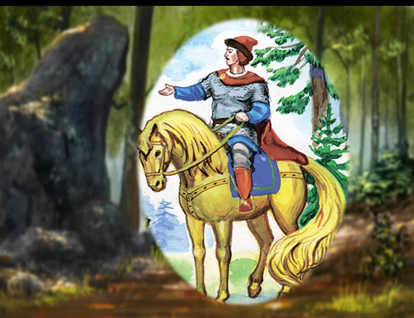 Но эти яблоки растут в волшебном саду, вход в который находится за волшебными дверями и Ивану-царевичу нужна помощь, чтобы открыть эти двери. Поможем?II. Основная часть.        1.Артикуляционная гимнастика и дыхательные упражнения- Для того, чтобы справиться с заданиями, тебе надо все время правильно произносить звук Л, и поэтому необходимо потренировать язычок. Давай выполним артикуляционную гимнастику (выполнение артикуляционных упражнений: «Забор», «Месим тесто», «Блинчики», «Чашечка», «Вкусное варенье», «Качели», «Индюк», а также дыхательное упражнение «Болото»)2. Сообщение темы занятия.- Ну что же, твой язычок готов. Теперь мы можем тренировать его произносить звук Л и помогать Ивану-царевичу.3. Анализ артикуляции и характеристика звука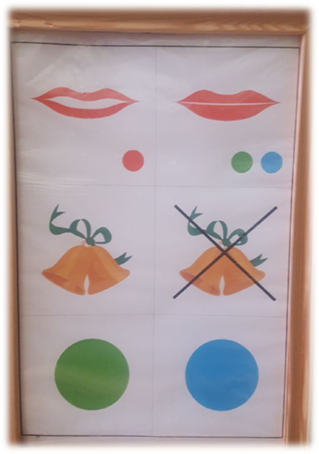 Давай вспомним, что происходит с язычком, когда мы произносим звук Л (ответ ребенка). -Какой звук [Л]? (Ответ - Звук [Л] – согласный, твердый, звонкий (с опорой на схему).4. Подбор слов к схемам и составление звуковой схемы слова.Перед тобой волшебные двери, чтобы их открыть, надо прочитать слоги, написанные на них (ребенок читает на карточках-дверях обратные слоги и убирает их. 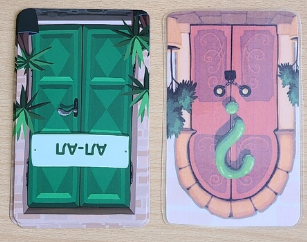 Перед тобой дверь с секретным заданием, чтобы ее открыть, необходимо освободить животных, которых чародей посадил в клетки. (слайд №2) 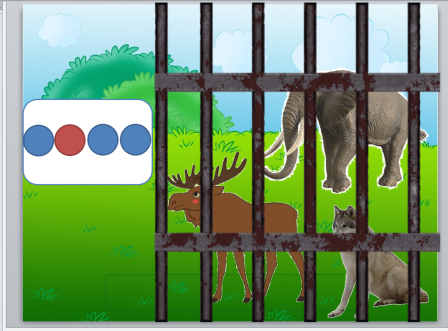 Определи название какого животного зашифровано в этой схеме, то животное и выйдет из клетки (ВОЛК).(слайд 3) Определи название следующего животного (СЛОН)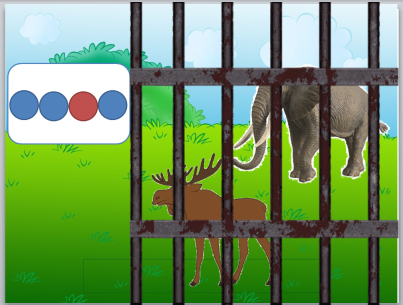 (слайд 4) В клетке остался ЛОСЬ, чтобы освободить его, необходимо зашифровать его название (ребенок выкладывает из цветных кружочков схему слова)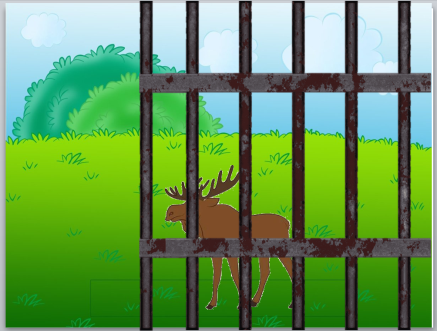 Молодец, ты справился с эти заданием и секретная дверь открыта.5. Подбор родственных слов.Перед тобой снова волшебные двери, и чтобы открыть их, тебе снова надо прочитать слоги, написанные на них (чтение прямых слогов). 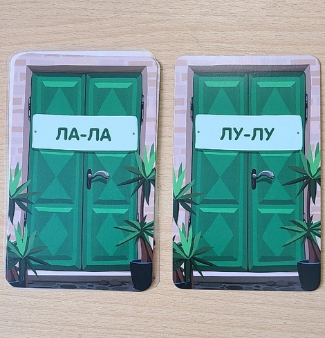 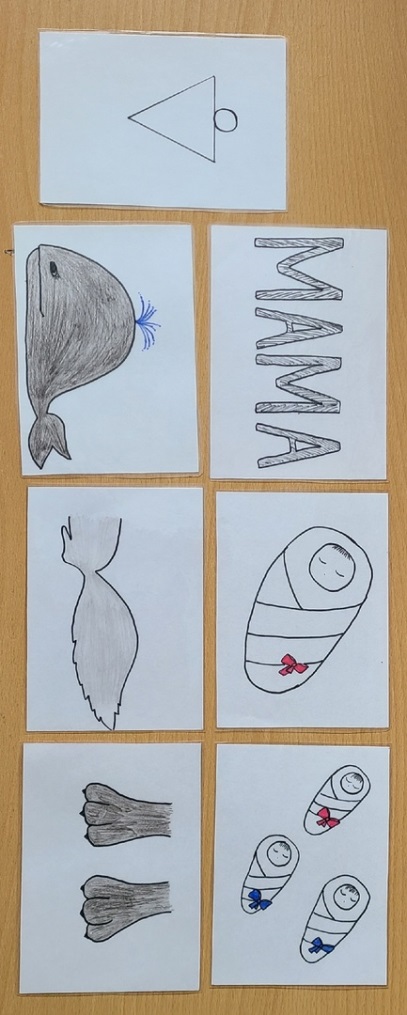 И опять дверь с секретным заданием, чтобы ее открыть, надо подобрать родственные слова к слову ВОЛК (с опорой на мнемокарточки). Молодец! 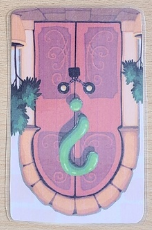 6. Деление слов на слоги. Перед тобой снова волшебные двери, и чтобы открыть их, надо прочитать слоги, написанные на них (чтение слогов со стечением согласных). 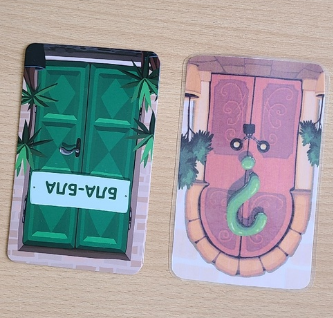 И опять дверь с секретным заданием, чтобы ее открыть необходимо расселить жителей волшебного леса в ДОМ, ЗАМОК и ИЗБУШКУ в зависимости от количества слогов в их названии (волк, слон, лось, белка, дятел, лошадь, ласточка, колобок, коала)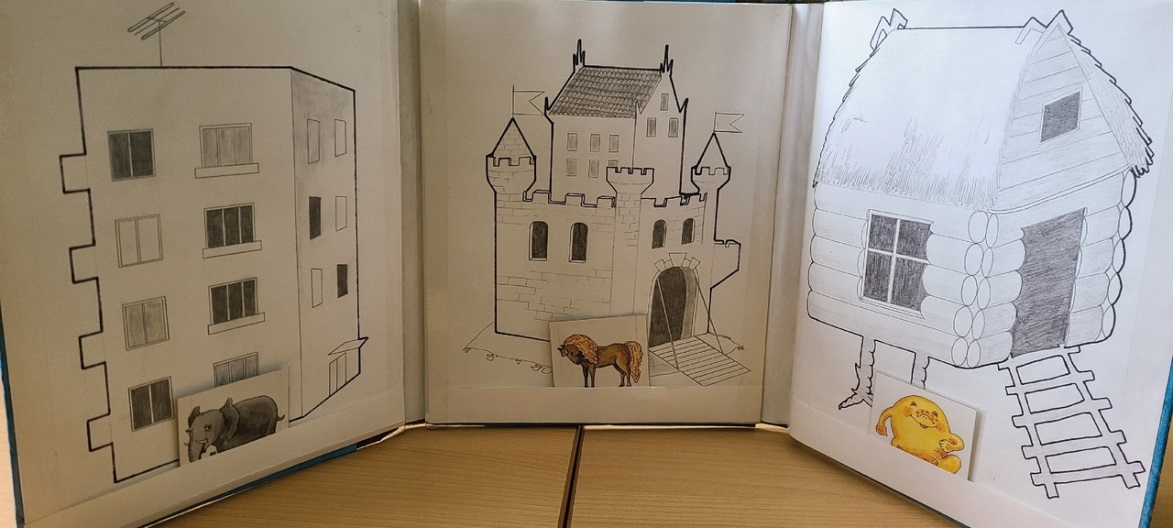 7. Пересказ рассказа «Котенок и клубок»Ну вот, перед нами осталась последняя волшебная дверь, ведущая в волшебный сад, чтобы ее открыть, тебе надо пересказать рассказ. Я прочитаю рассказ, тебе надо внимательно слушать и потом разложить картинки в той последовательности, в какой эти слова встречаются в рассказе, а затем с опорой на эти картинки пересказать рассказ. 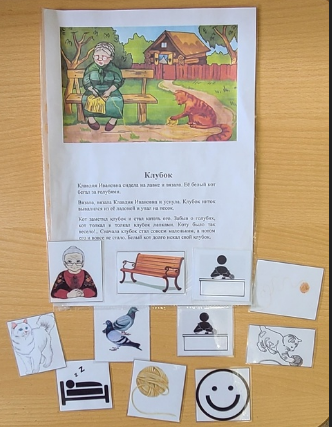 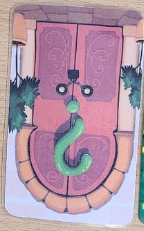 Молодец!III. Итог занятия. Рефлексия. Домашнее задание. Переворачивается последняя картинка и на оборотной стороне изображение волшебного сада, в котором растет волшебная яблоня с молодильными яблоками (ребенок описывает сюжет картинки).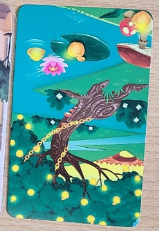  Ну вот, теперь Иван-царевич может набрать яблок для своего царя-батюшки. Ты молодец, справилась со всеми заданиями! Тебе было сложно или легко? Дома маме расскажи еще раз рассказ «Котенок и клубок», наклей картинку котенка с клубком в свою тетрадь и дорисуй клубок котенку.  